苹果端安装说明苹果端安装说明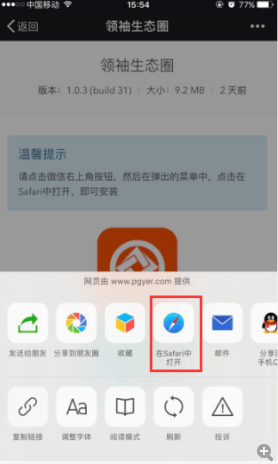 安装完毕后会有以下提示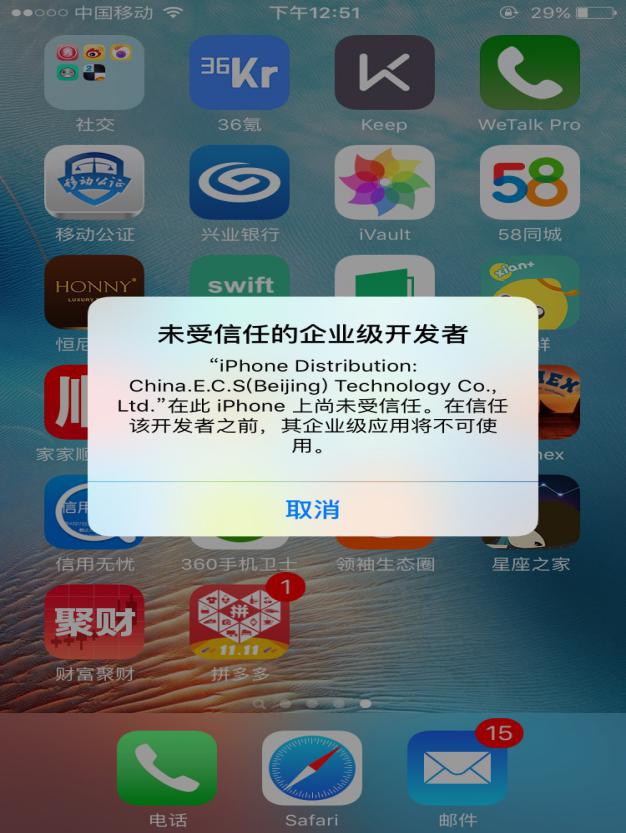 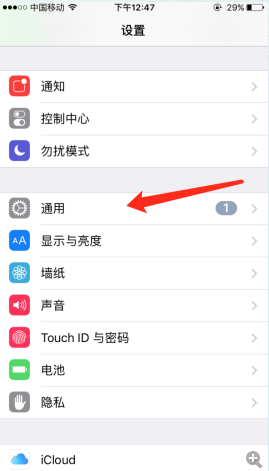 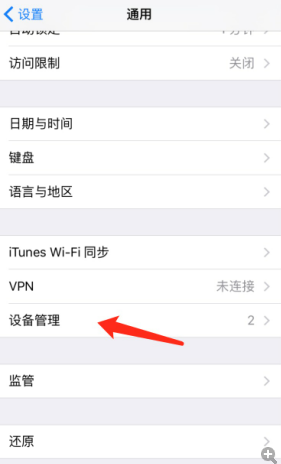 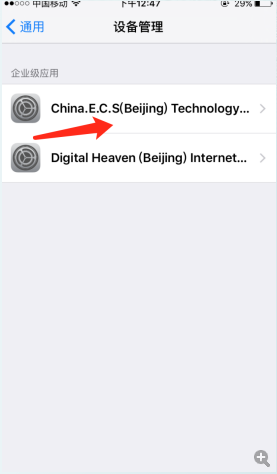 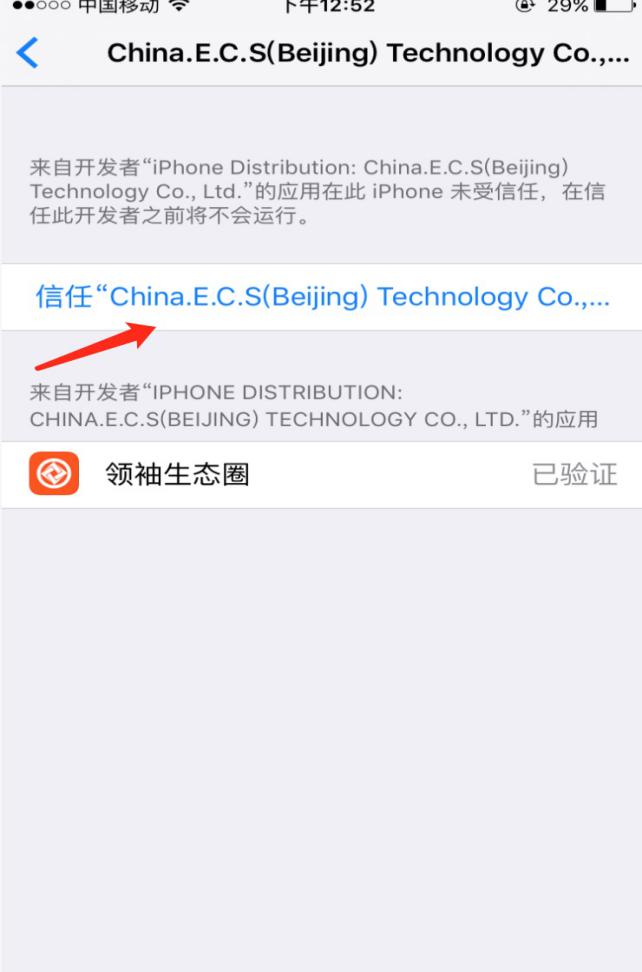 